28 ФЕВРАЛЯПрием устного умножения на двузначное число. Устный счёт. 154   УСТНО на с. 43.Работа над новым материалом.Устный прием умножения на двузначное число могут объяснить сами ученики по записям, данным на с. 43 вверху.Надо 12 умножить на 15; число 15 заменили суммой разрядных слагаемых 10 и 5; получился пример: 12 умножить на сумму чисел 10 и 5; 12 умножили на 10, на первое слагаемое, затем 12 умножили на 5, на второе слагаемое, и результаты 120 и 60 сложили – получилось 180.Аналогично объясняют решение примера 40 · 32.Задание 146 учащиеся сначала решают с подробным объяснением и развернутой записью по образцу, данному в учебнике, затем решение сопровождают кратким рассуждением и выполняют краткую запись. Например, при вычислении произведения 30 · 16 проговаривают: «30 умножу на 10, получится 300; 30 умножу на 6, получится 180; сложу 300 и 180, получится 480». Запись: 30 · 16 = 480. Работа над пройденным материалом.1. Решение задач.Задачу 149 решить выражением. Домашнее задание: Задача  160 , 148 (можно не расписывать, с устным объяснением)После чтения задачи записать краткое условие в таблицу.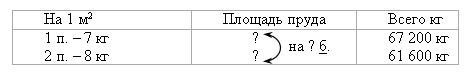 